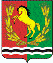 АДМИНИСТРАЦИЯМУНИЦИПАЛЬНОГО ОБРАЗОВАНИЯ  СТАРОМУКМЕНЕВСКИЙ   СЕЛЬСОВЕТ
АСЕКЕЕВСКОГО РАЙОНА ОРЕНБУРГСКОЙ ОБЛАСТИРАСПОРЯЖЕНИЕ=====================================================================  12.08. 2020                     с. Старомукменево                                               №7-рО перечне мест и помещений, предоставляемых для  размещения предвыборных печатных агитационных материалов на выборах депутатов представительных органовВ соответствии  требованиями ч.8 статьи 55 Закона Оренбургской области от 05.11.2009 г. № 3209/719-IV-ОЗ «О выборах депутатов представительных органов муниципальных образований в Оренбургской области»:Определить и выделить места для  размещения предвыборных печатных агитационных материалов на выборах депутатов представительных органов муниципальных образований в Оренбургской области:– информационный стенд в здании администрации Старомукменевского сельсовета по адресу: с. Старомукменево ул. Центральная, 64;- информационный стенд в здании    по адресу: с.  пос Шамассовка ул. Центральная, 8 а;     2.  Контроль за исполнением настоящего распоряжения оставляю за собой.     3. Настоящее распоряжение вступает в силу после его официального                                                   обнародования.Глава муниципального образования                                    Н.Ш.Аглиуллина